Burton Hospitals Foundation Trust LiA staff pulse check 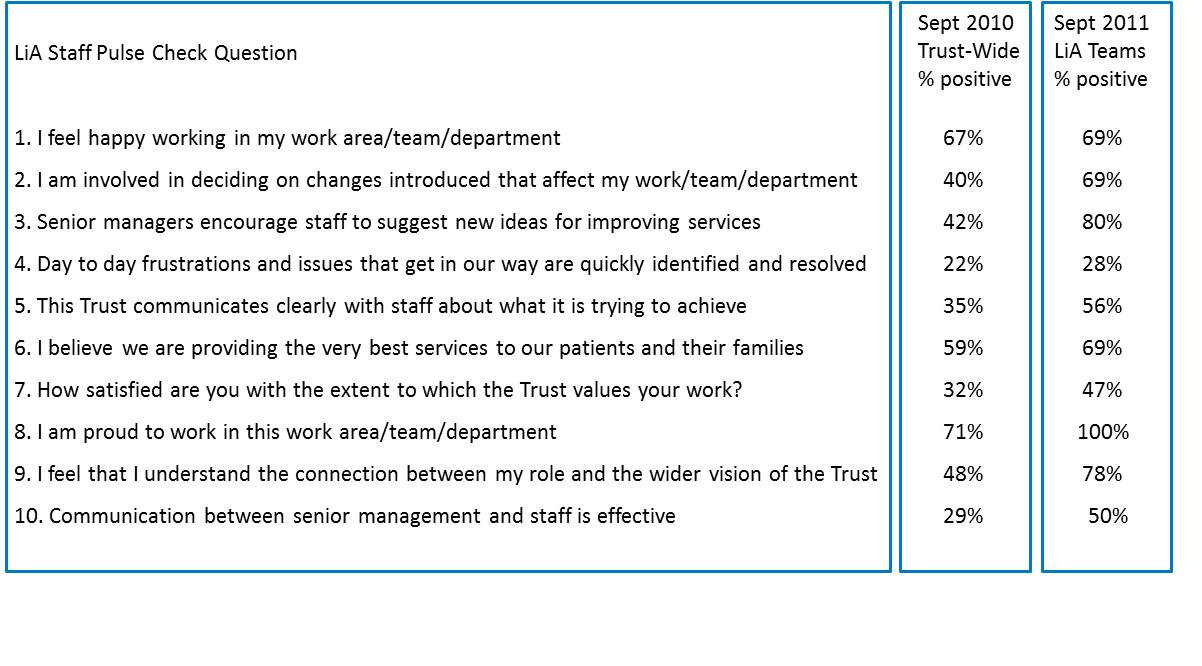 